הורים וילדים יקריםכל יום אשלח לכם במייל ואפרסם בדף פייסבוק של נען ושל מרכז יצירה הוראות ליצירה חדשה מחומרים זמינים שתוכלו להכין בבית. אשמח לקבל תמונות של היצירות שלכם ואפרסם אותם בפייסבוק בדף של מרכז יצירהhttps://www.facebook.com/%D7%9E%D7%A8%D7%9B%D7%96-%D7%99%D7%A6%D7%99%D7%A8%D7%94-%D7%A7%D7%99%D7%91%D7%95%D7%A5-%D7%A0%D7%A2%D7%9F-503472836338889/את התמונות ניתן לשלוח אלי לוואטסאפ 0524204753 או למייל anyagat@gmail.com או להוסיף בתגובה לפוסט של היצירה היומית היצירה היומית 15.03.2020דגם של טירה מקרטונים וגליליםהחומרים:-קופסאות קרטון מכל הסוגים וגדלים-גלילי נייר טואלט, גלילי נייר לניגוב ידיים, גלילי נייר דבק-טושים/גירים/גואש (מה שיש בבית)-נייר צבעוני (אם אין אפשר להשתמש בירחונים ועיתונים צבעוניים ישנים)-מספריים-דבק (סלוטייפ, פלסטי, מגע, סטיק... מה שיש)-סכין יפני (לא חובה ורק בעזרת מבוגר)הקרטון הכי גדול (למשל קופסת נעליים או קרטון מקרטוניה) יהיה הבסיס של הטירה. אליו מחברים את הקרטונים הקטנים יותר באמצעות דבק. הגלילים יהפכו למגדלים. אפשר לגזור על החלק העליון שלהם שיניים כמו של חומות .את הגלילים אפשר לחבר עם דבק או באמצעות חריצים שגוזרים במקומות החיבור (תראו בתמונה)בתוך החומות אפשר לגזור חלונות, דלתות ושערים. אחרי שטירה מוכנה צובעים אותה או מצפים בנייר צבעוני. אפשר להוסיף ולצייר לבנים, קורות עץ, חלונות וכו'להכי מתקדמים ומשקיעים: אפשר להכין את הסביבה של הטירה עם עצים, נהר, סלעים, תותחים... דמויות של אבירים, נסיכות, חיילים ודרקונים – כיד הדמיון! אפשר לצרף צעצועים ובובות קטנות.ואל תשכחו להנות!בהצלחה והרבה סבלנותאנה גת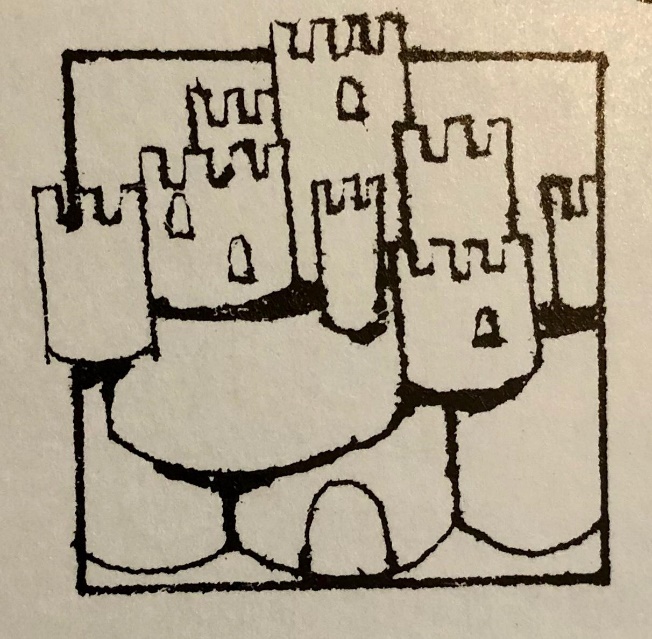 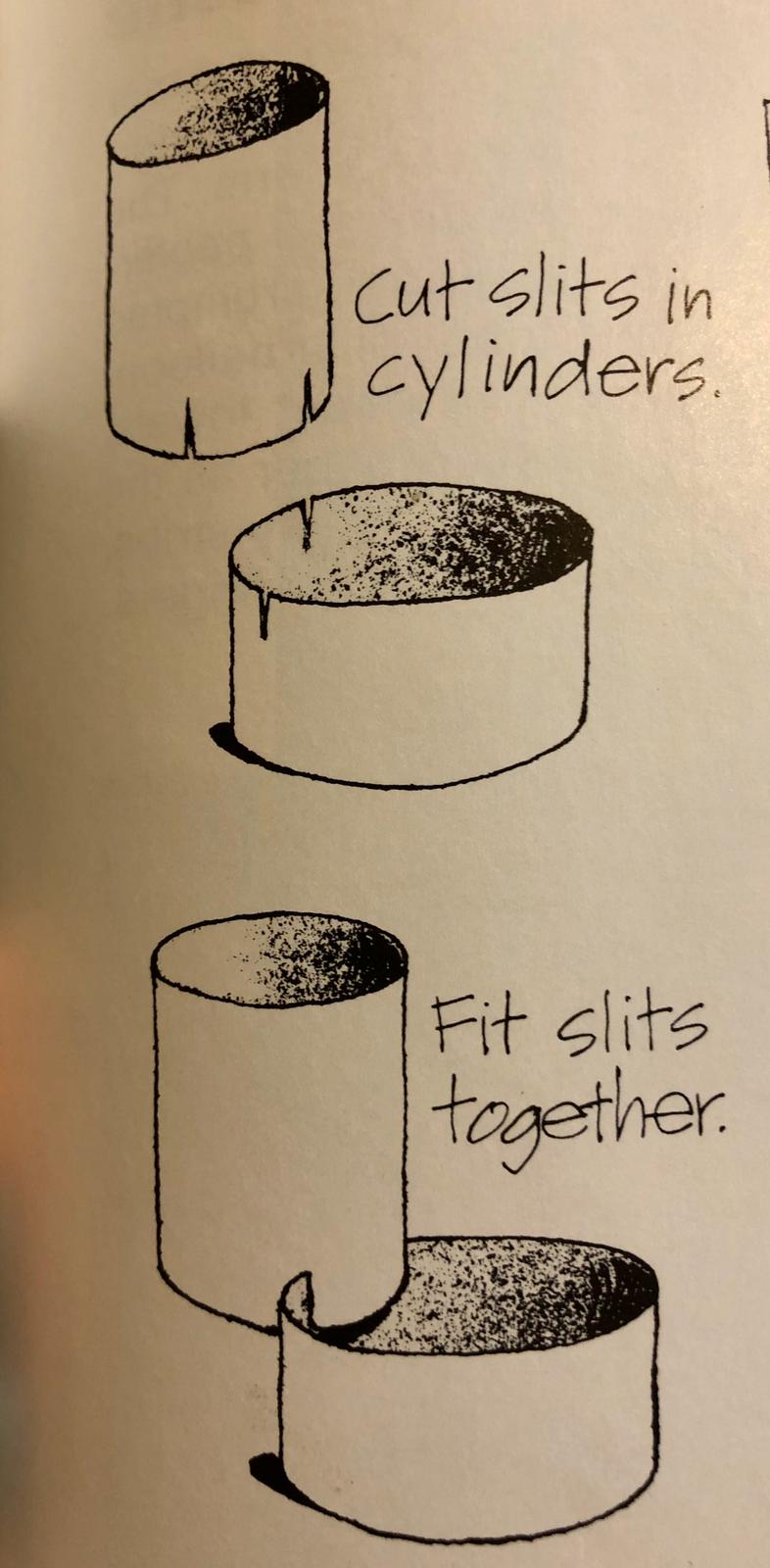 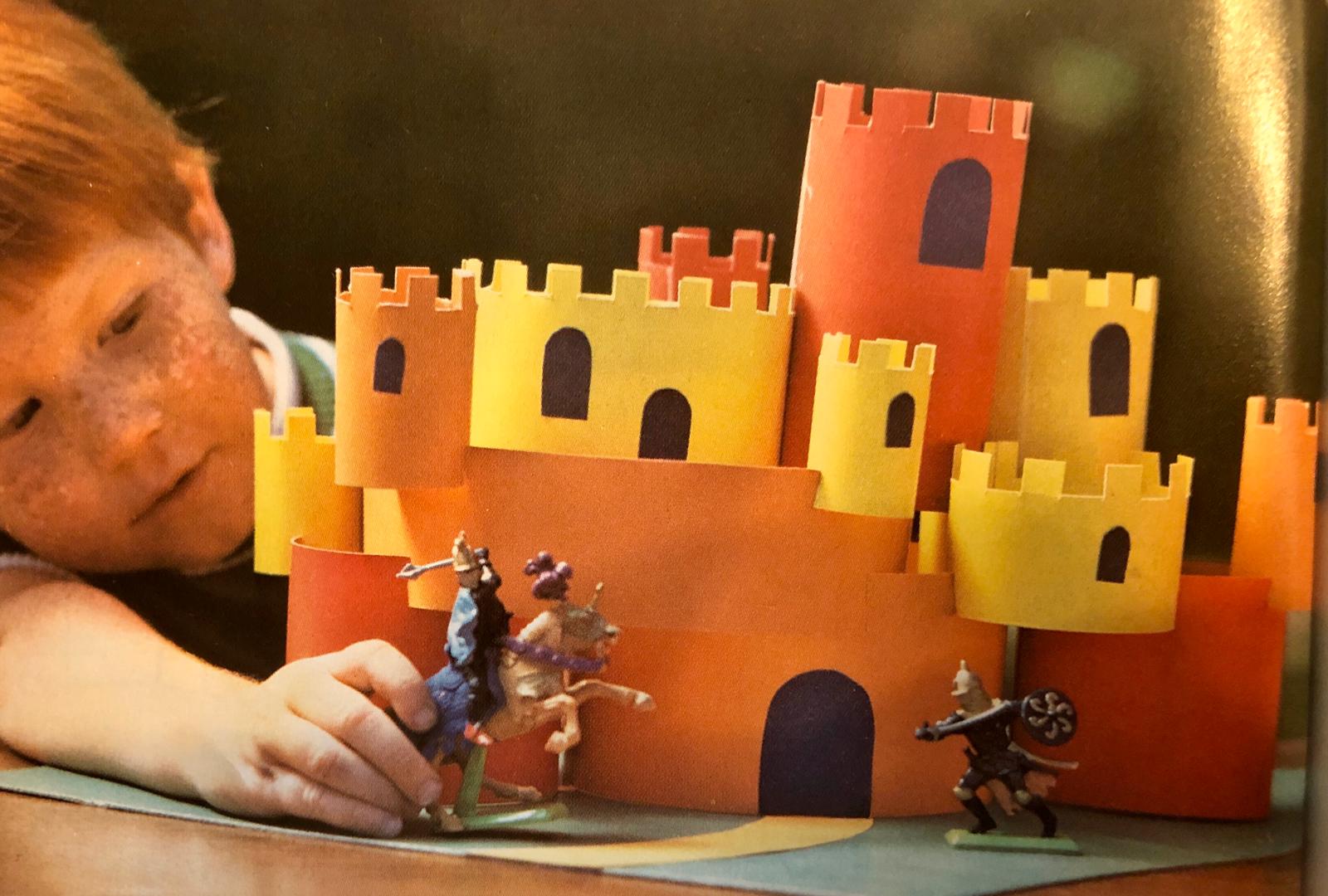 